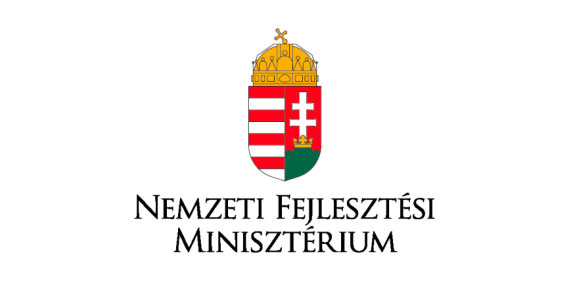 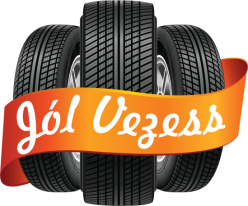 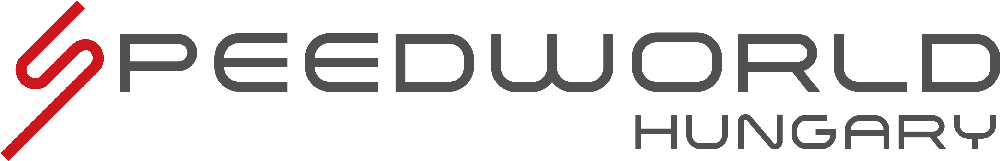 PÁLYÁZATI ADATLAPNév:			…………………………………………………………………………E-mail cím:			…………………………………………………………………………Mobil telefonszám:		…………………………………………………………………………Vezetékes telefonszám: 	…………………………………………………………………………Születési dátum:		…………………………………………………………………………Lakóhely (város)		…………………………………………………………………………Munkáltató neve		…………………………………………………………………………Vezetői engedély száma	…………………………………………………………………………GKI száma			…………………………………………………………………………Levezetett km		…………………………………………………………………………Kijelentem, hogy van ADR bizonyítványom:Időpontok:A fenti adatok bármelyikének hiányában a regisztráció nem lehetséges.Kijelentem, hogy az adatlap a jolvezess@speedworld.hu email címre történő visszaküldésével elfogadom, a www.speedworld.hu honlapon meghirdetett „Jól vezess” program pályázati feltételeket.Választható időpontokKeretlétszámVálasztott időpont megjelölése2017. március 13.20 fő2017. március 14.20 fő2017. március 15.10 fő